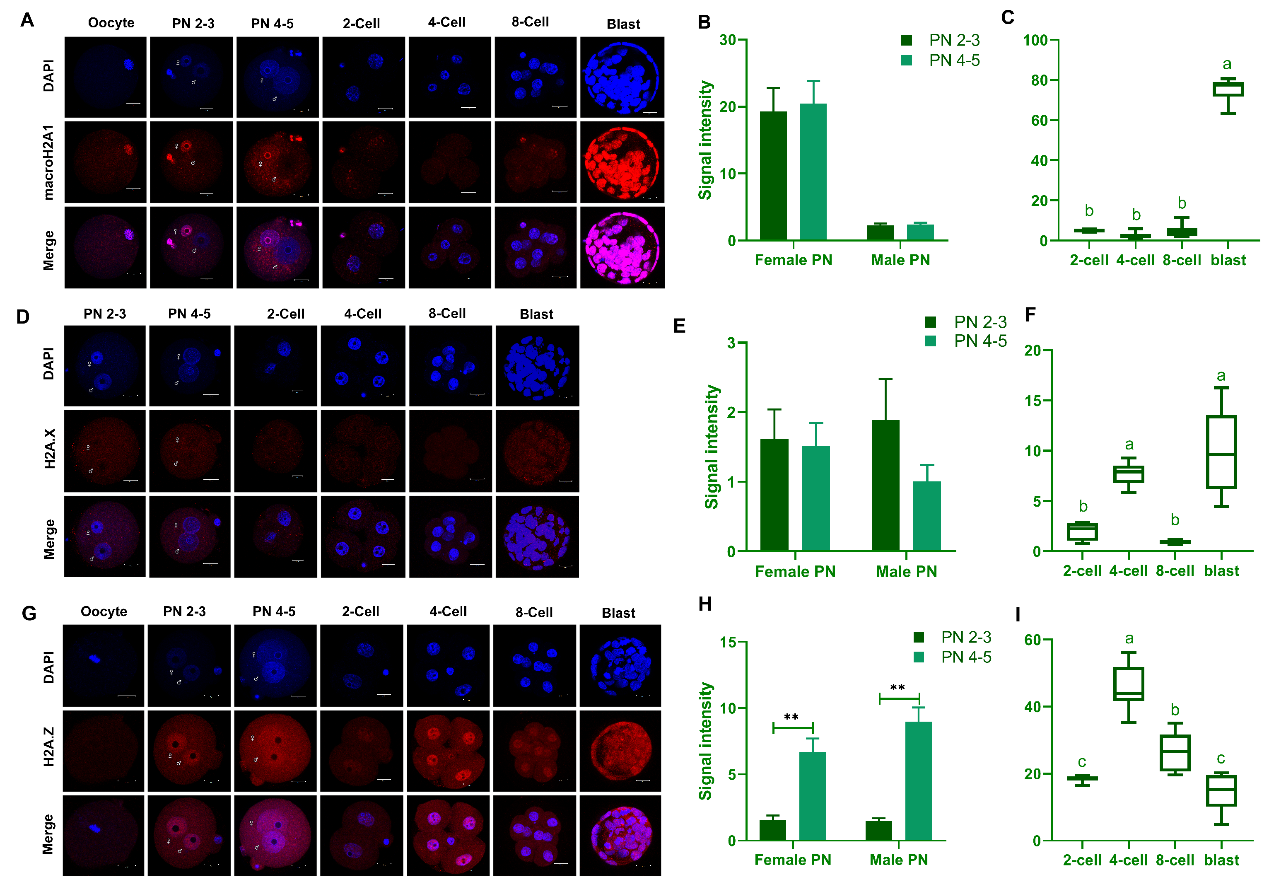 Figure 1.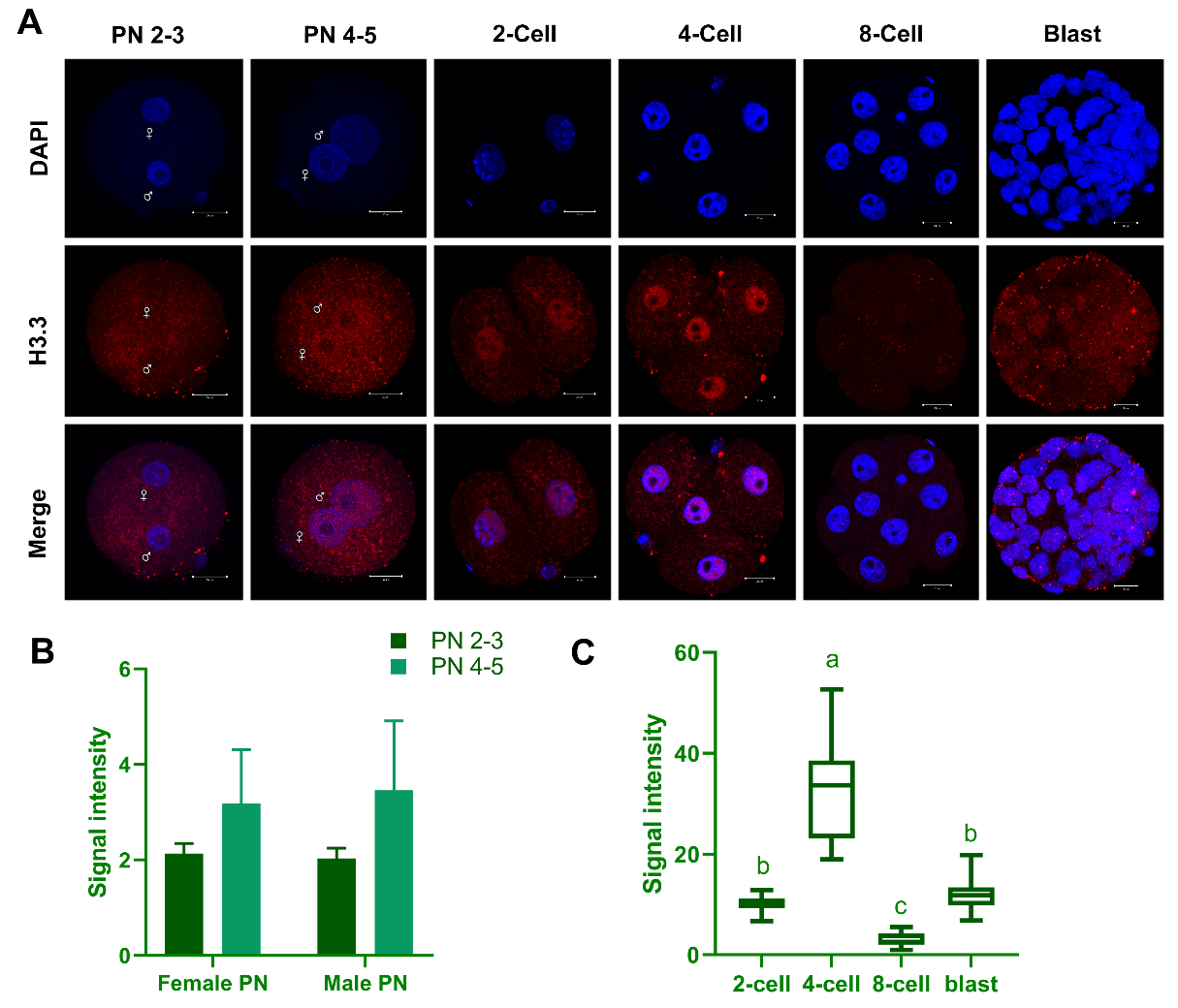 Figure 2.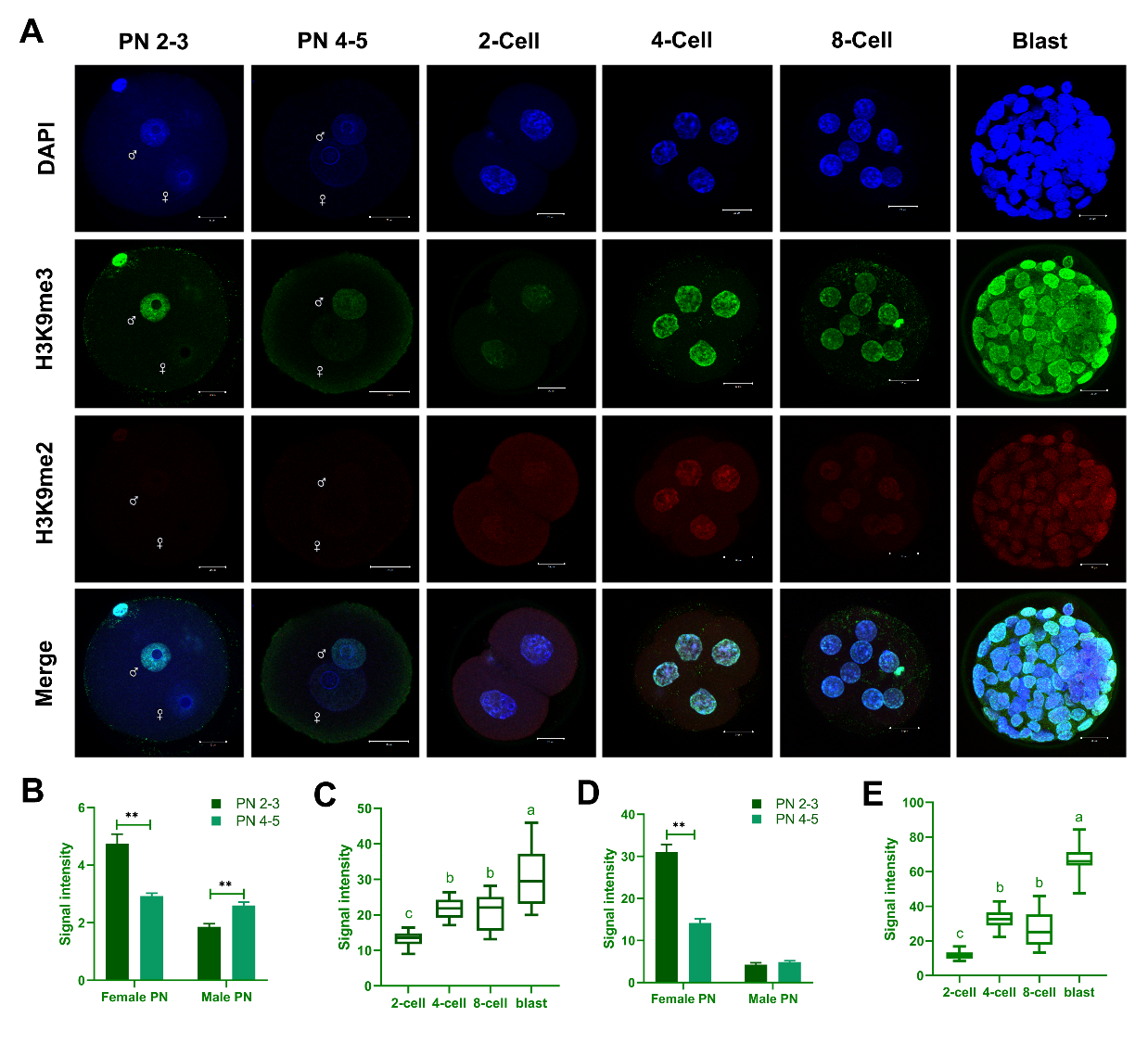 Figure 3.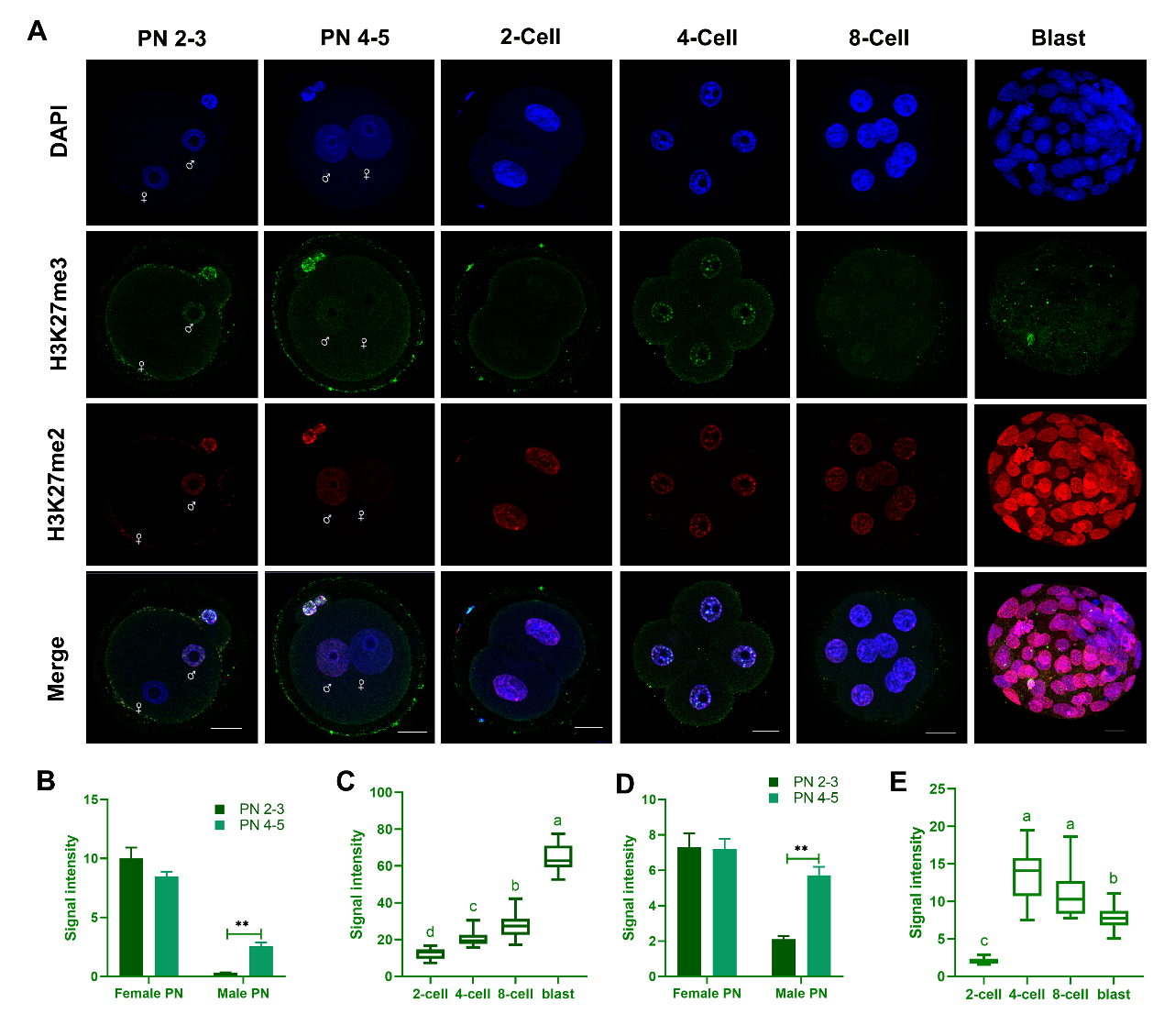 Figure 4.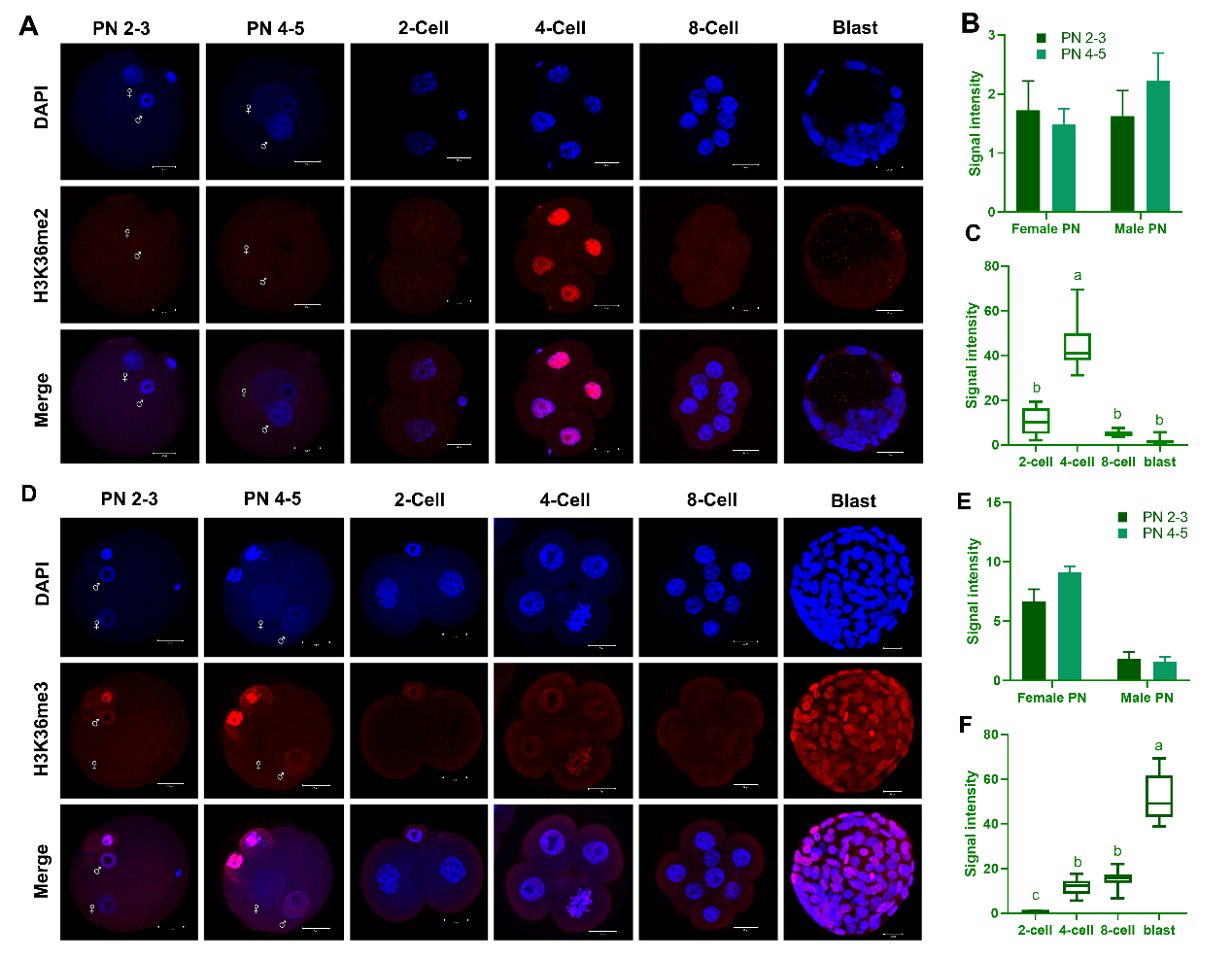 Figure 5.